S1Daily Homework Booklet(August – October)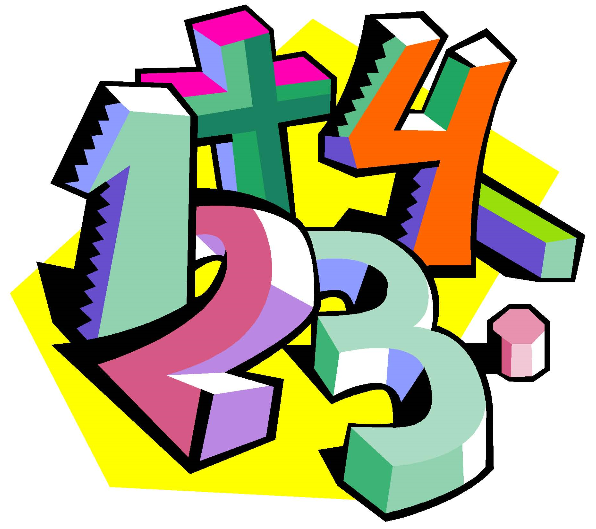 ContentsPage 3		-	Whole NumbersPage 9		-	Types of NumbersPage 12	-	DecimalsPage 19	-	IntegersPage 24	-	Algebra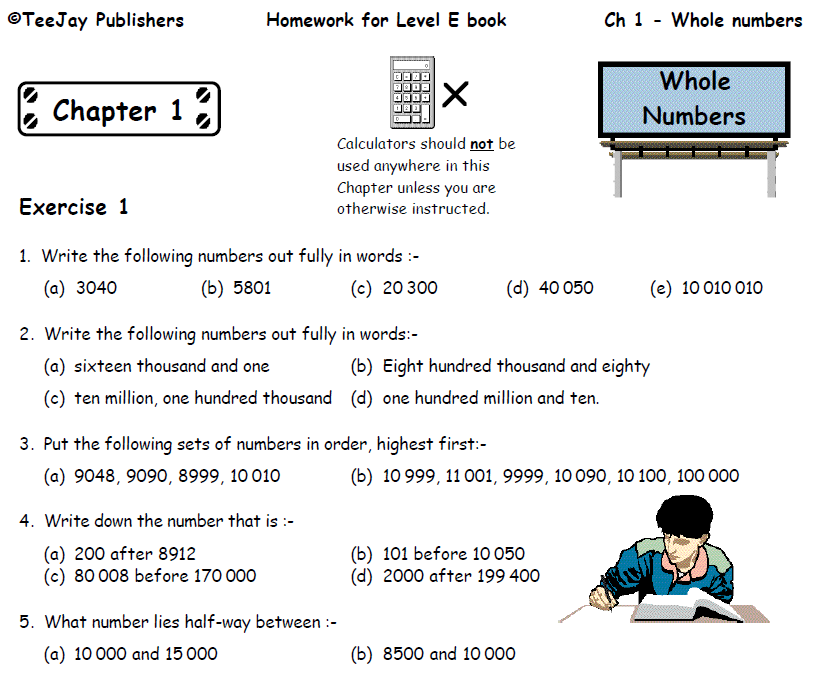 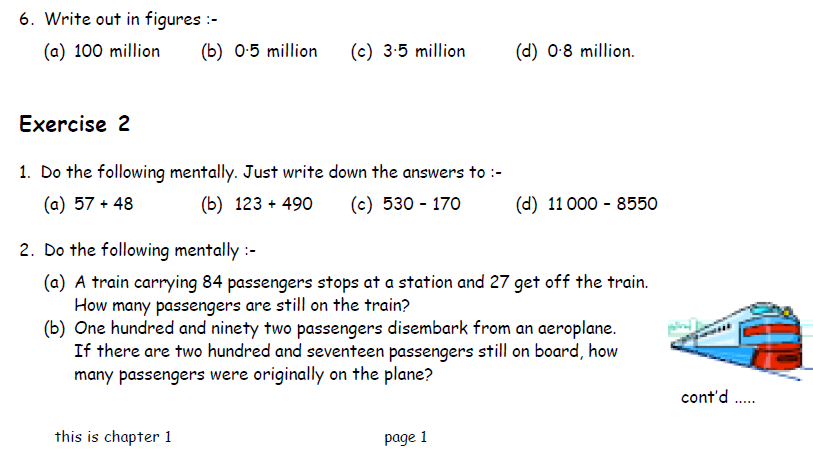 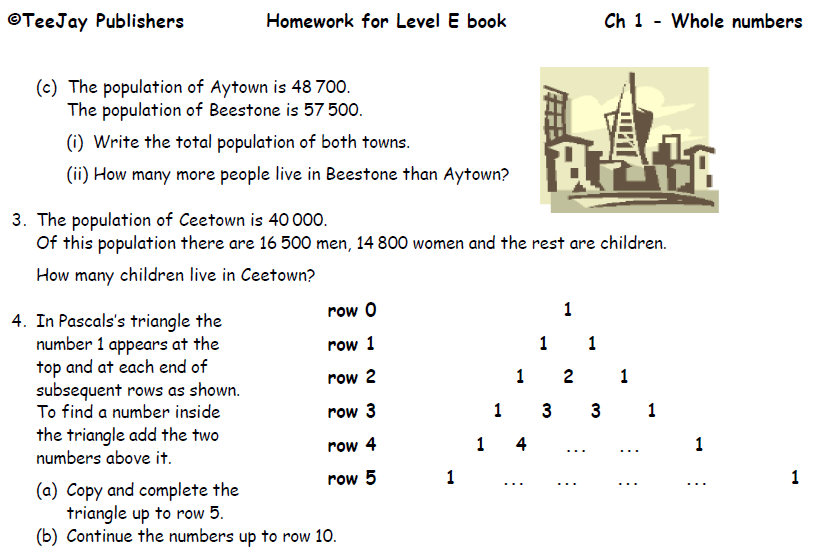 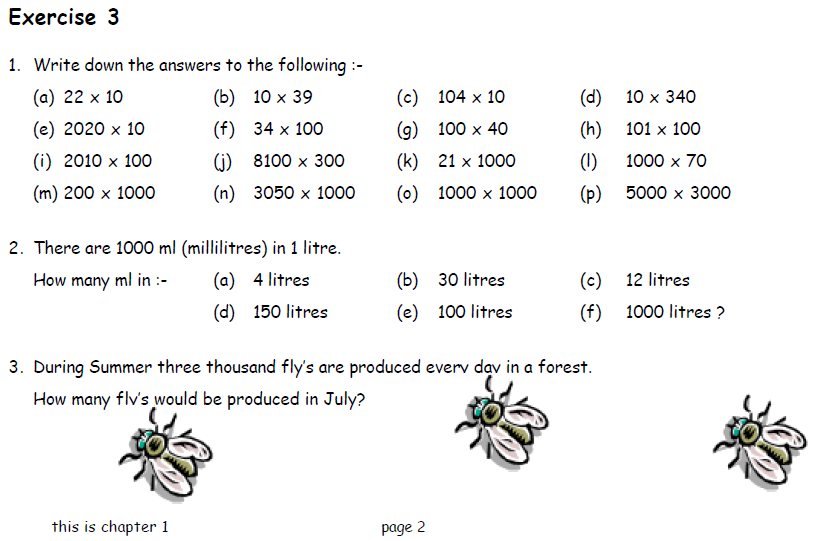 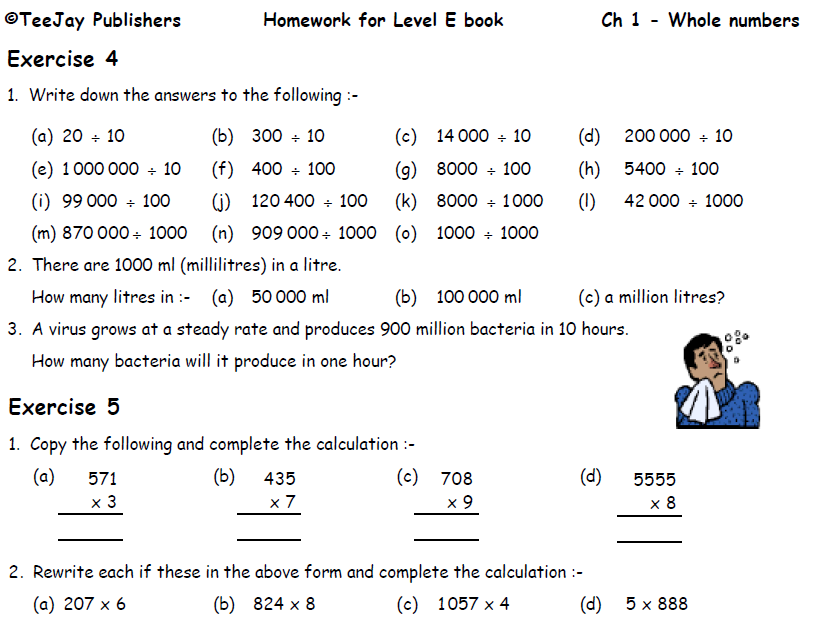 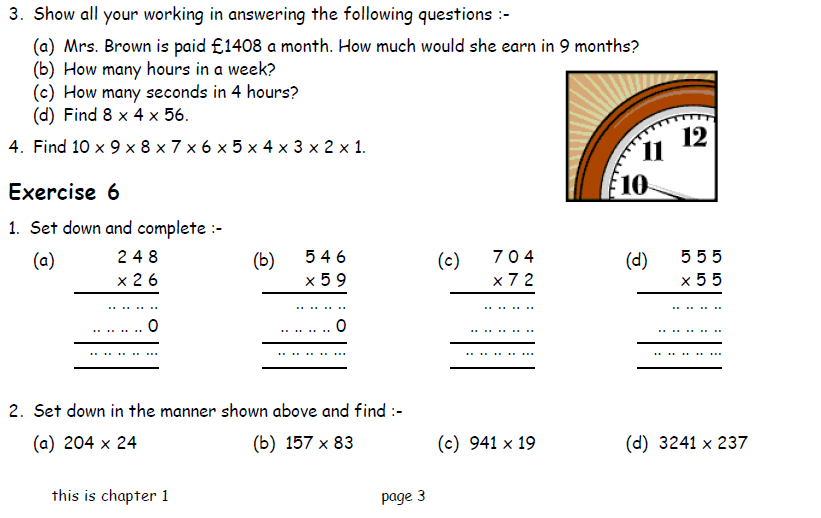 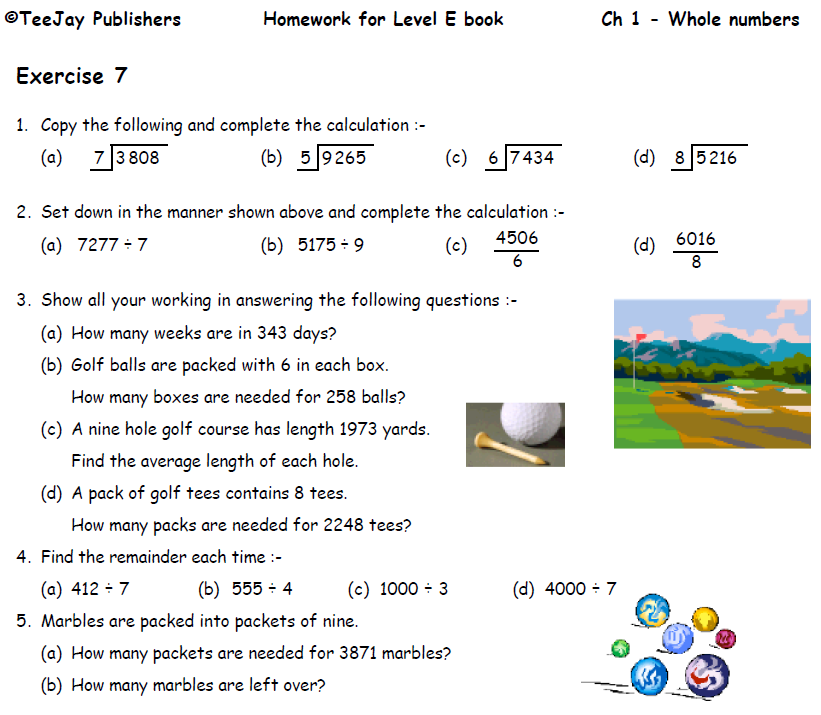 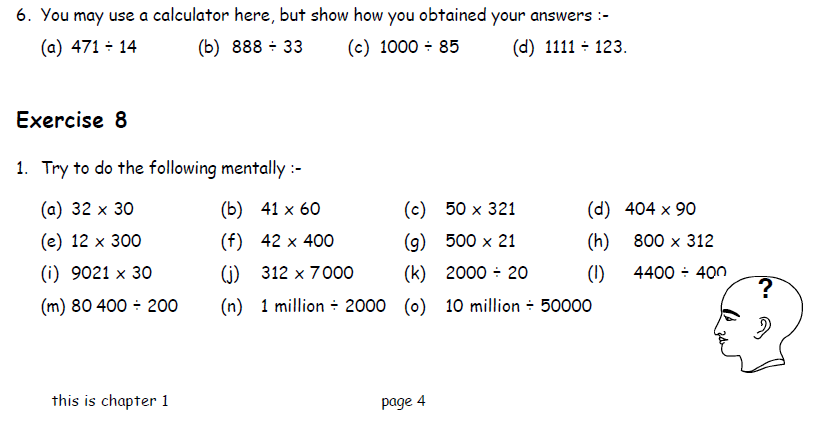 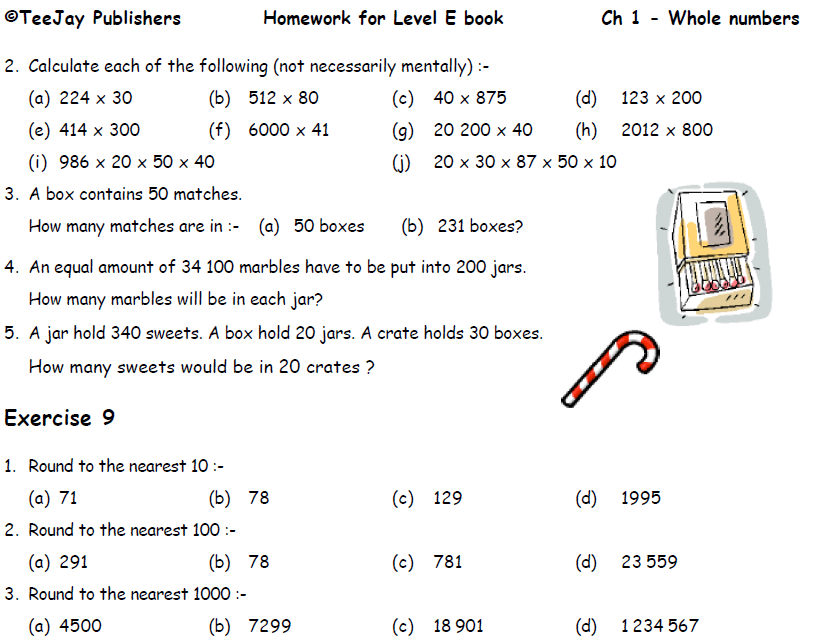 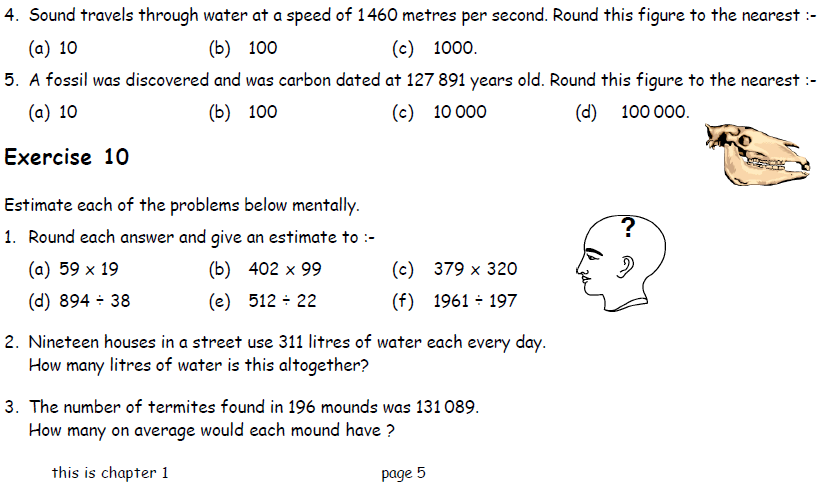 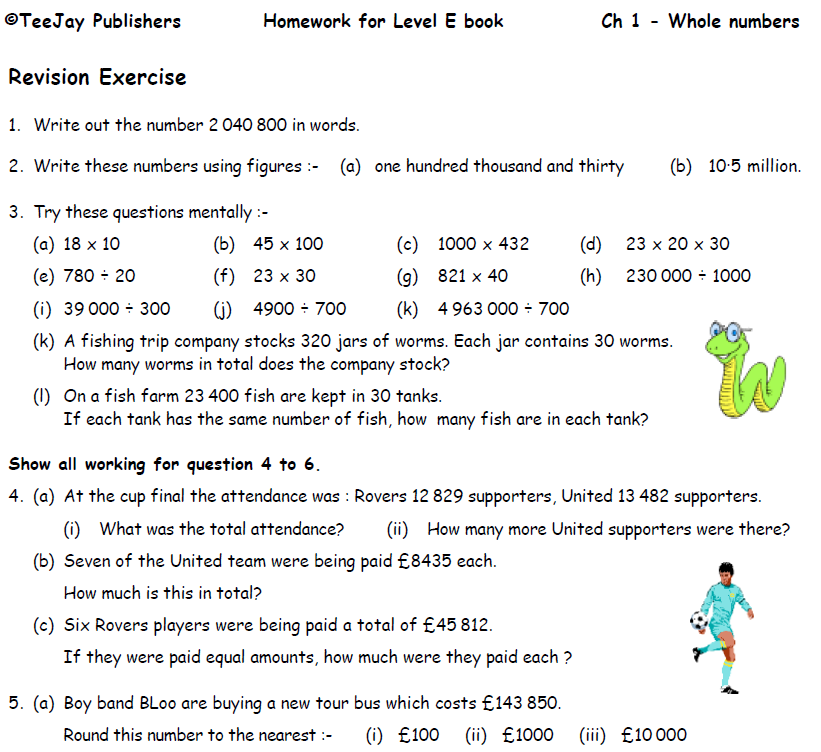 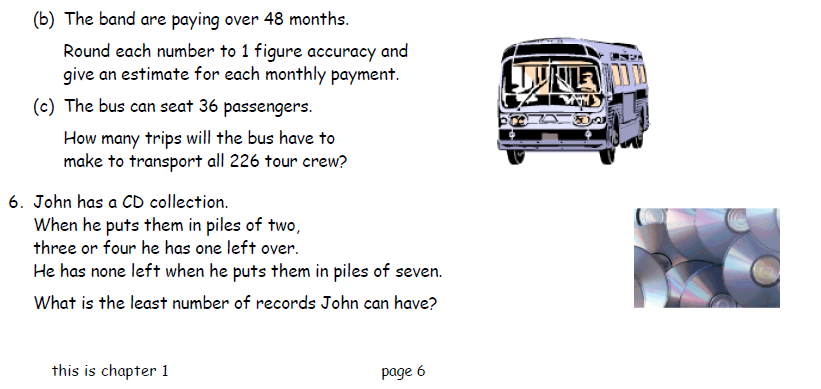 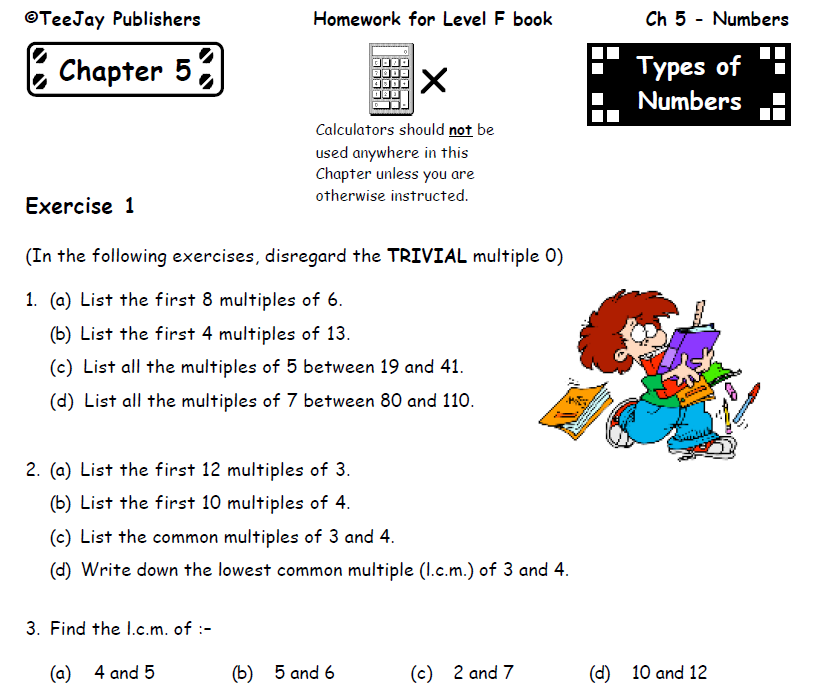 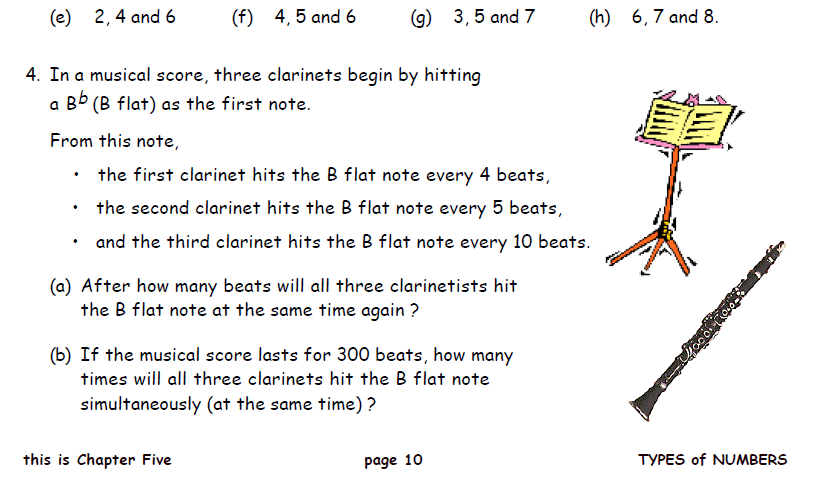 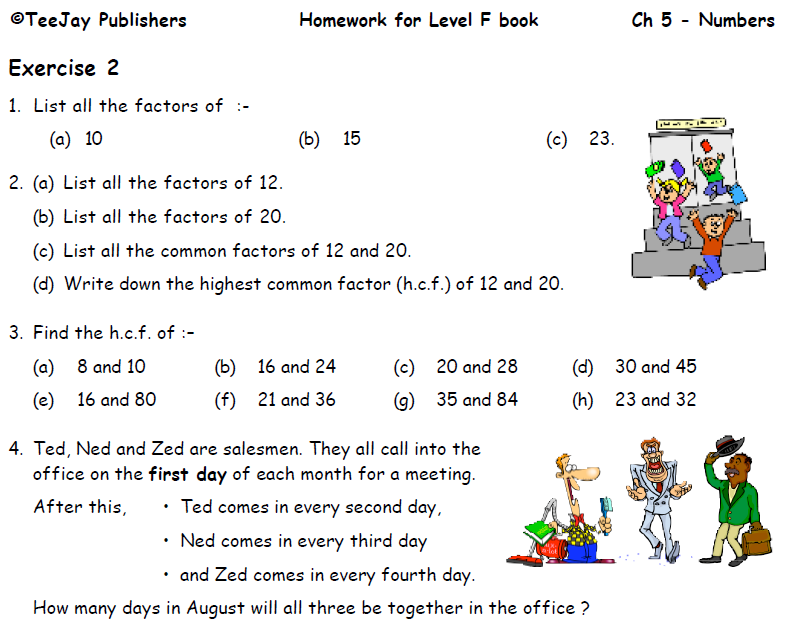 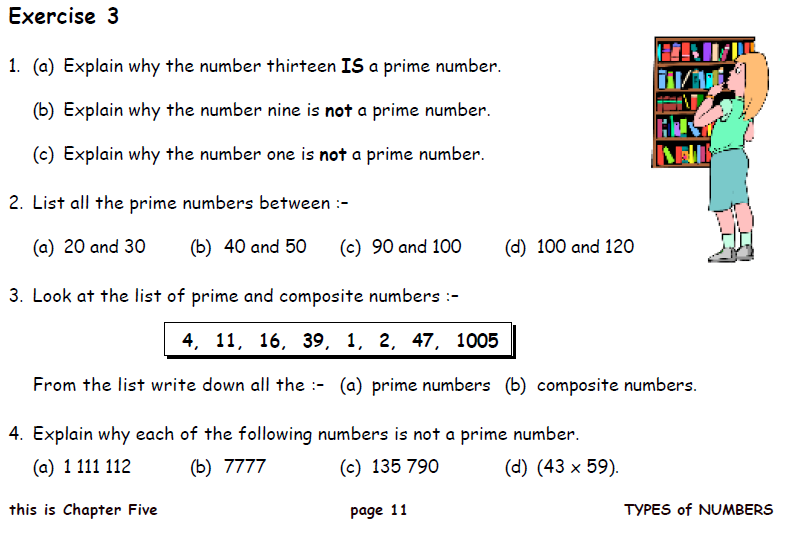 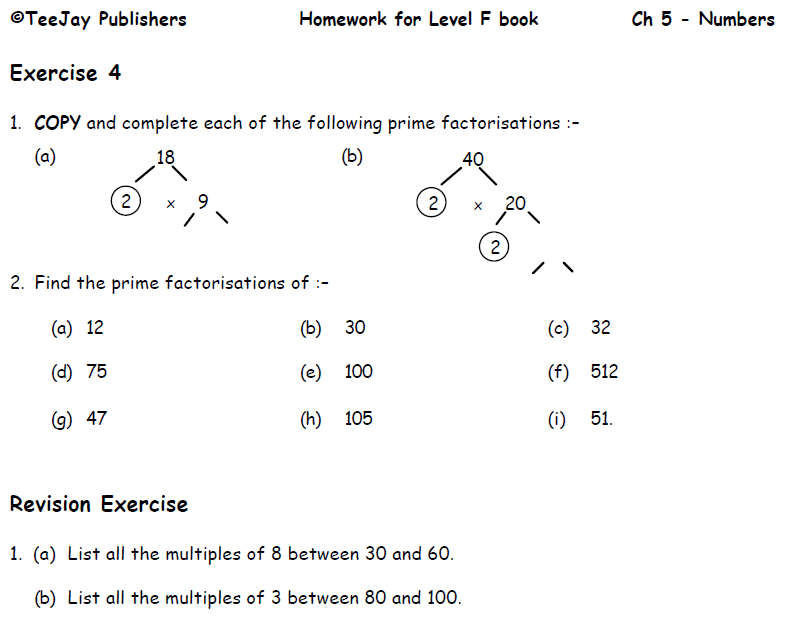 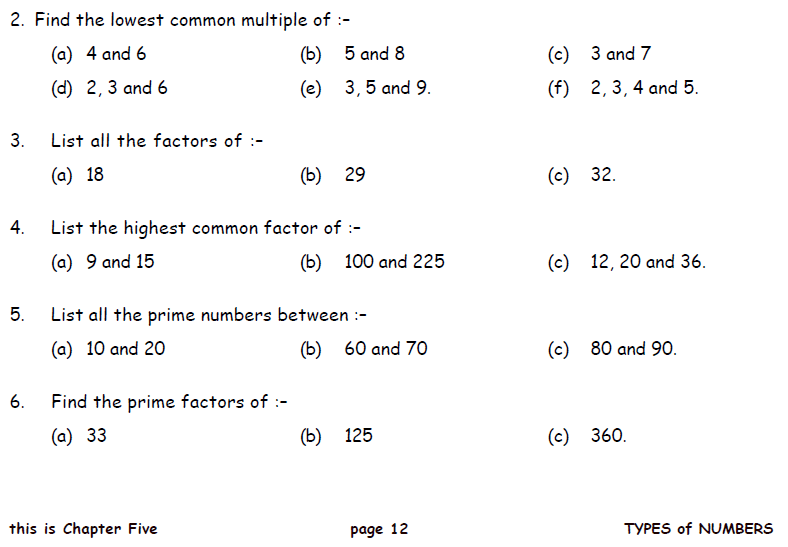 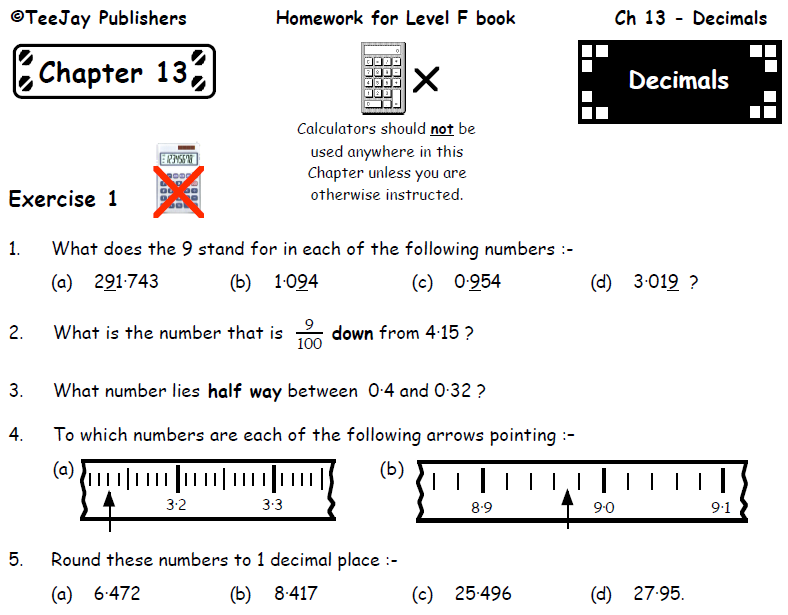 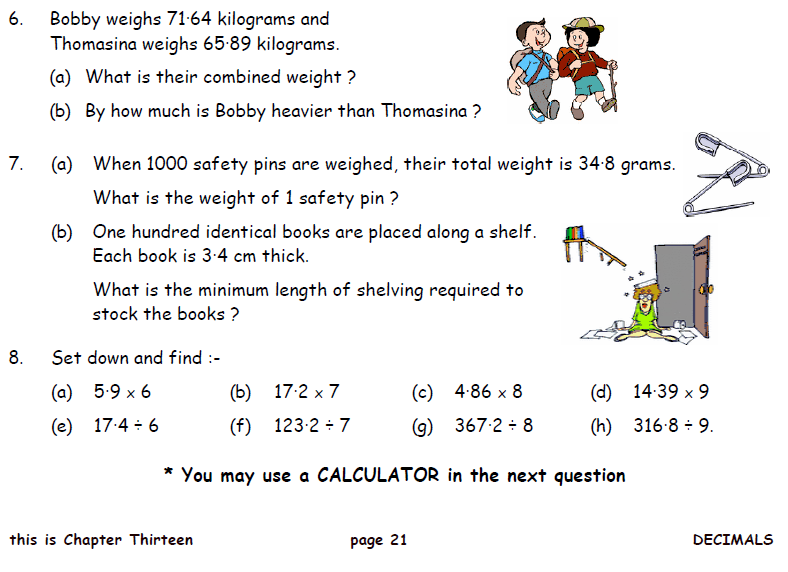 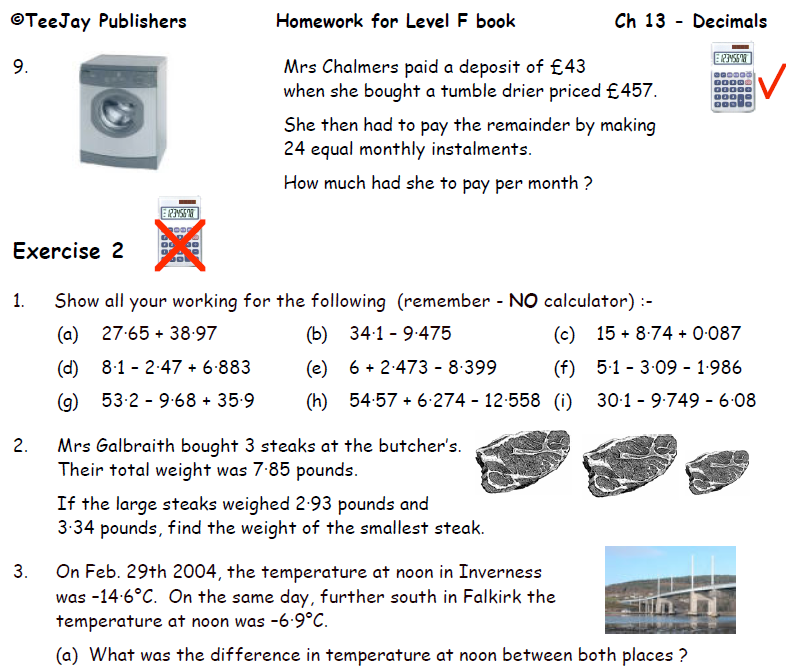 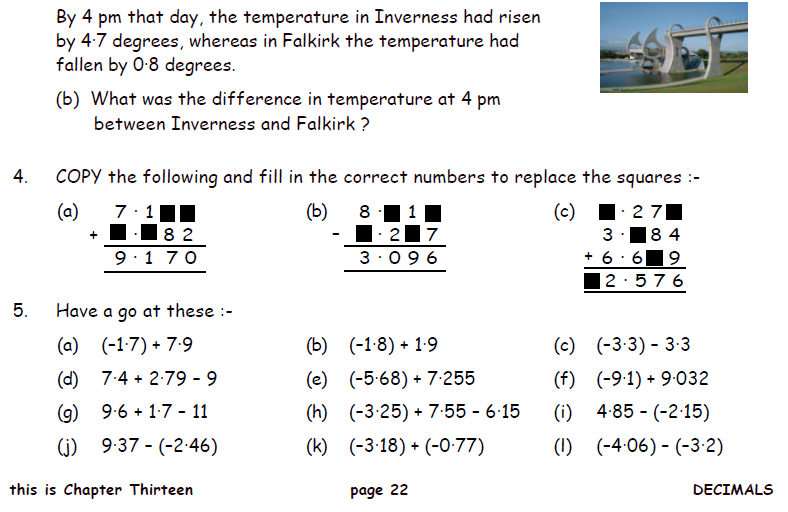 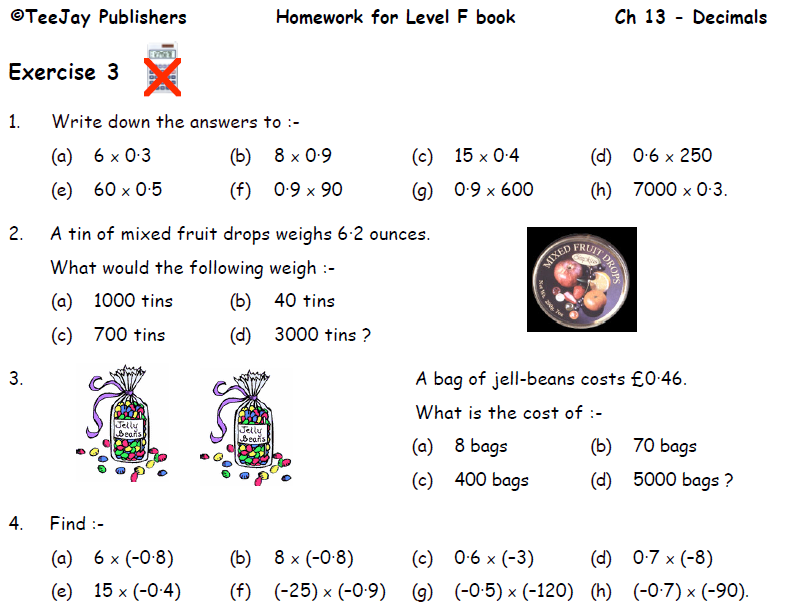 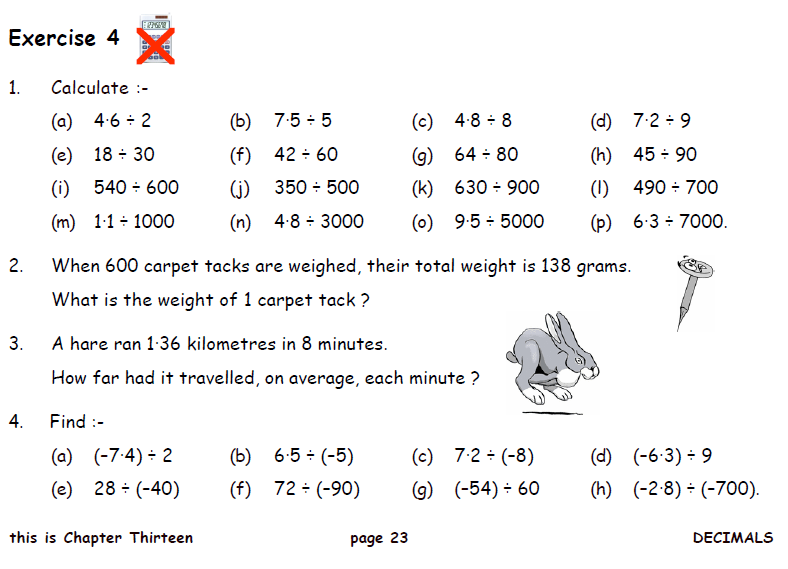 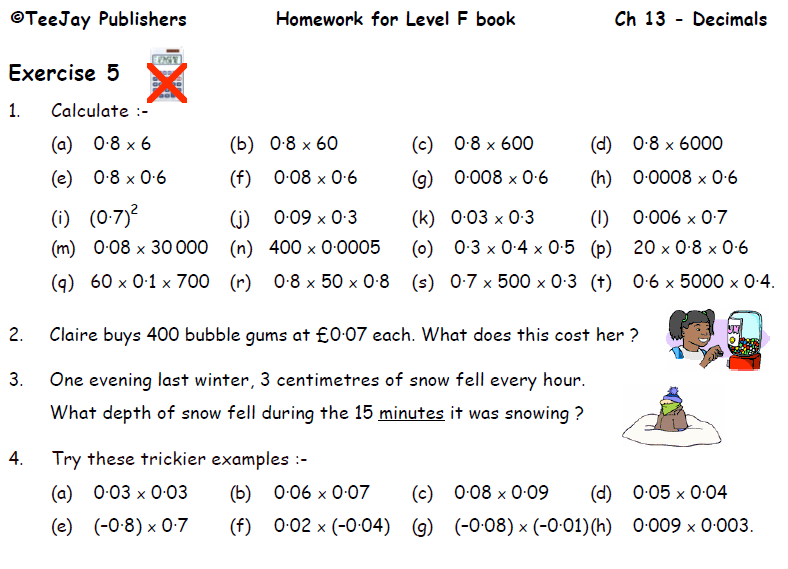 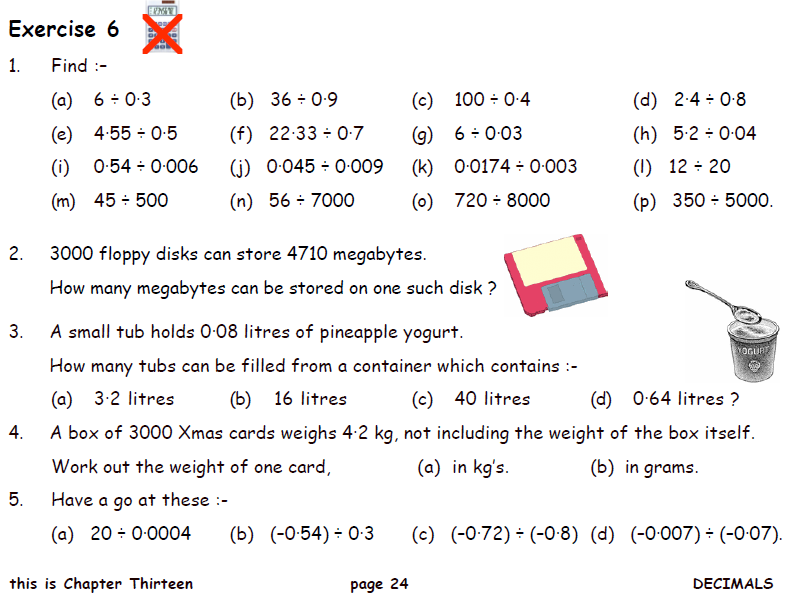 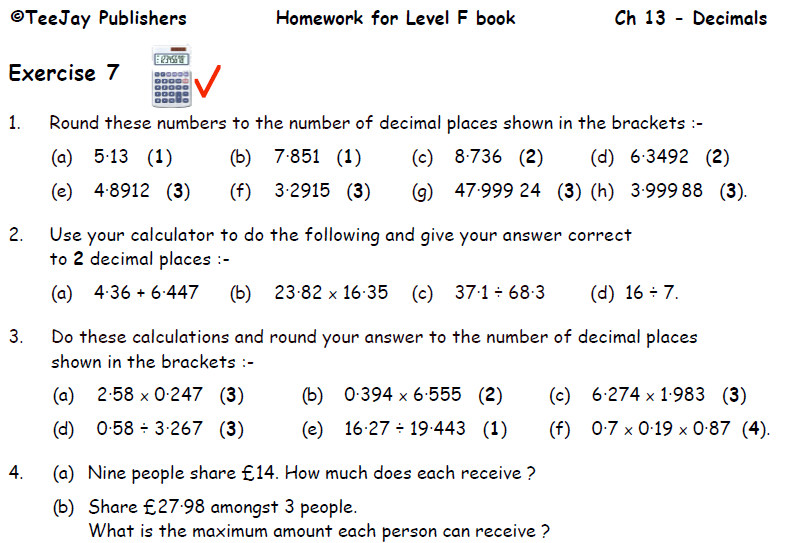 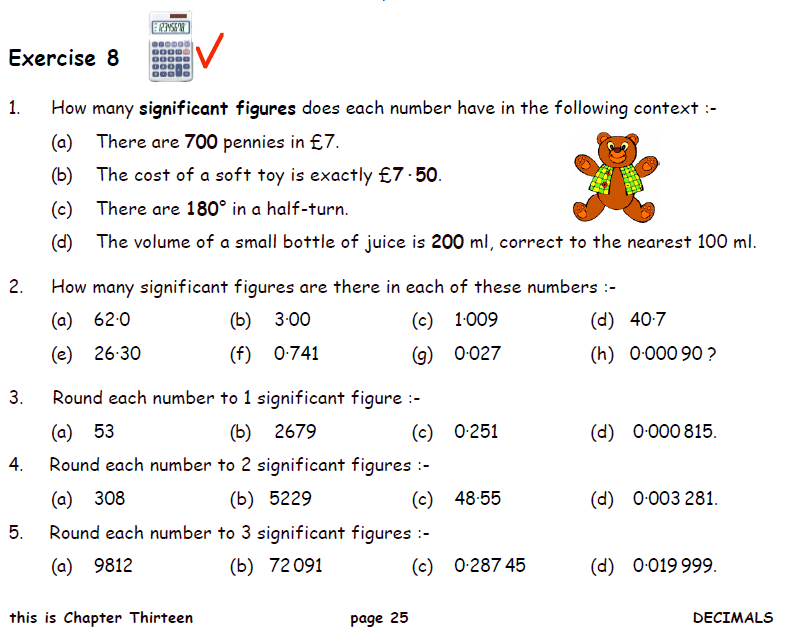 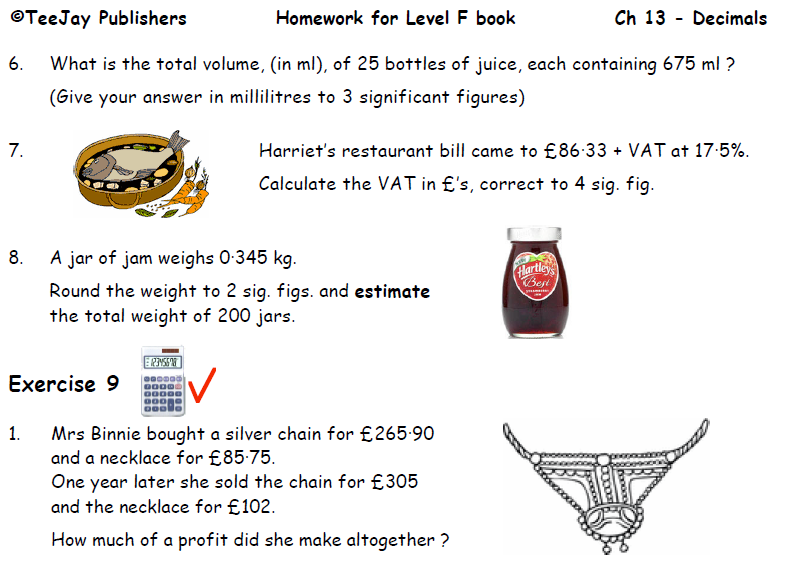 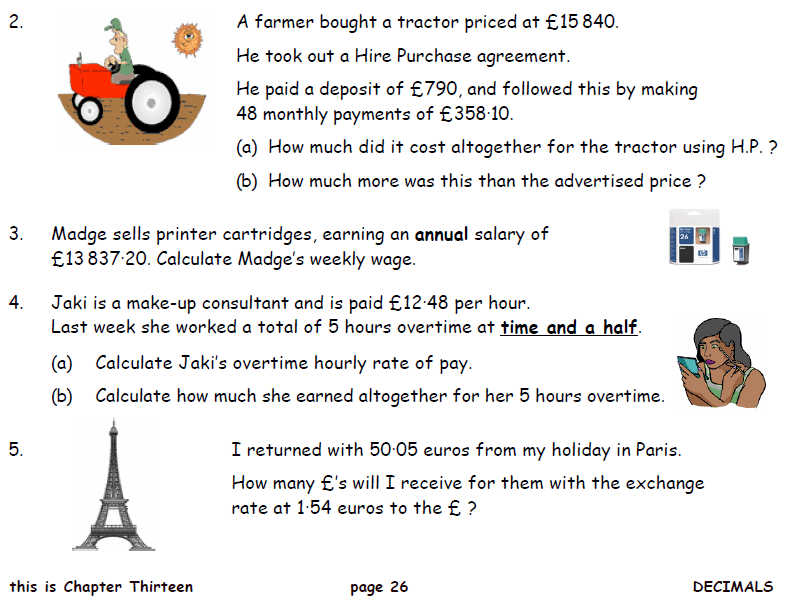 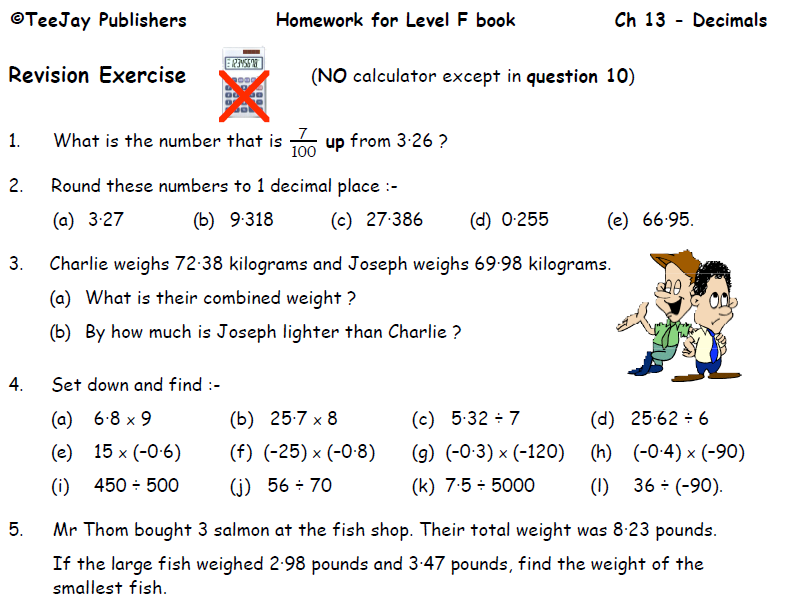 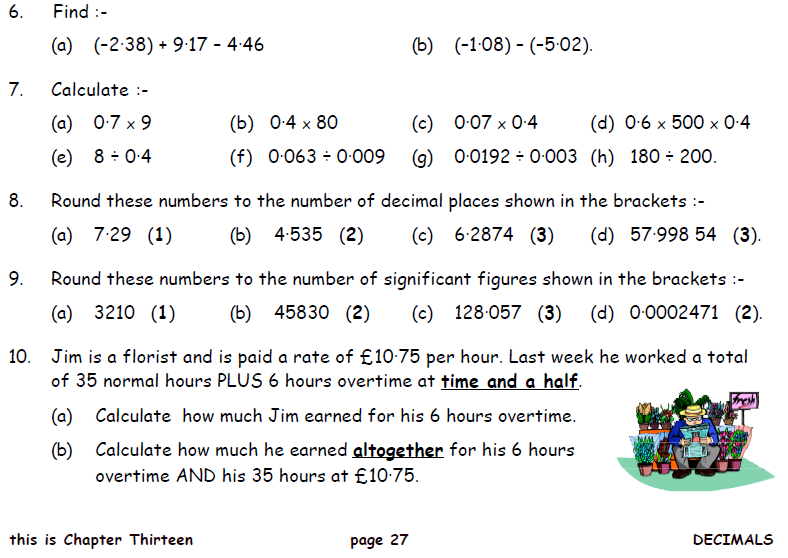 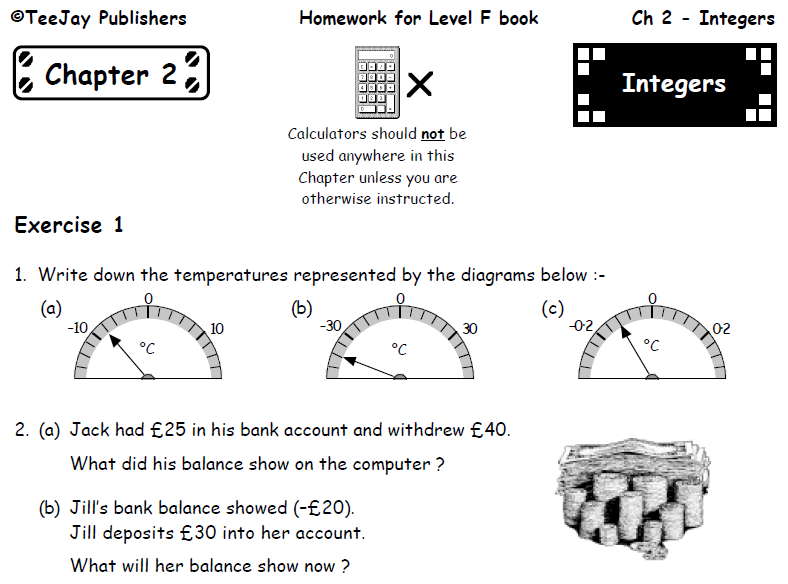 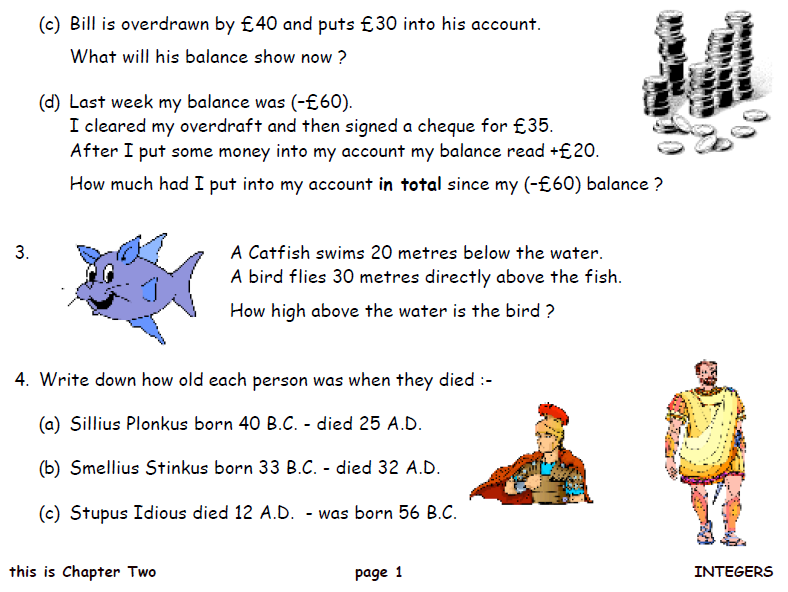 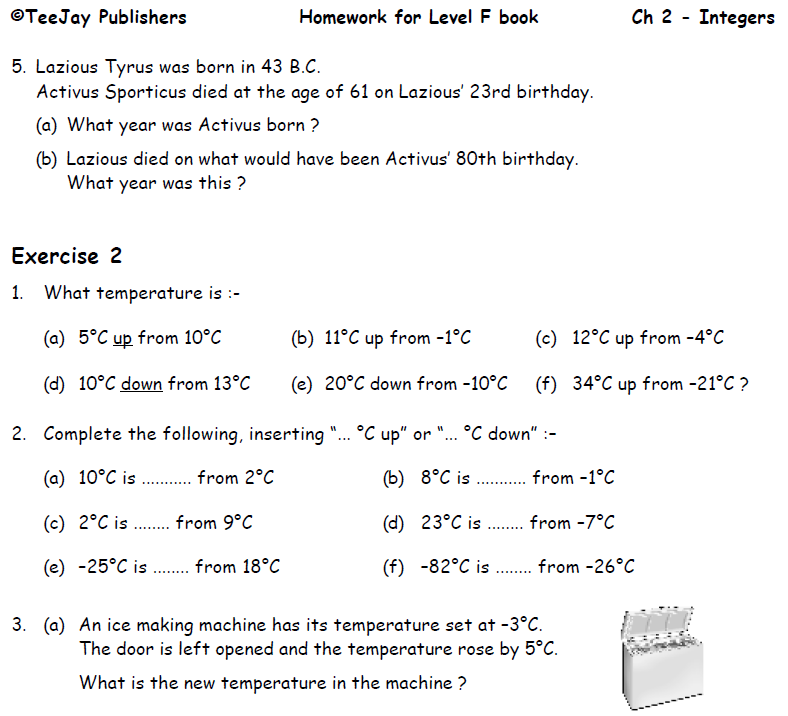 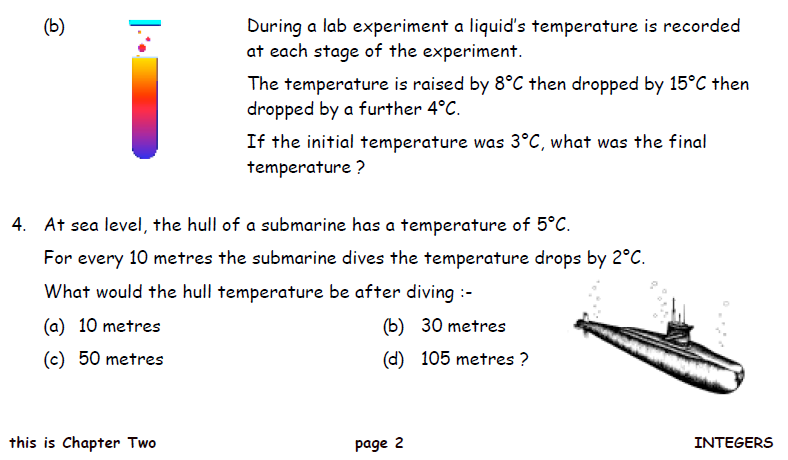 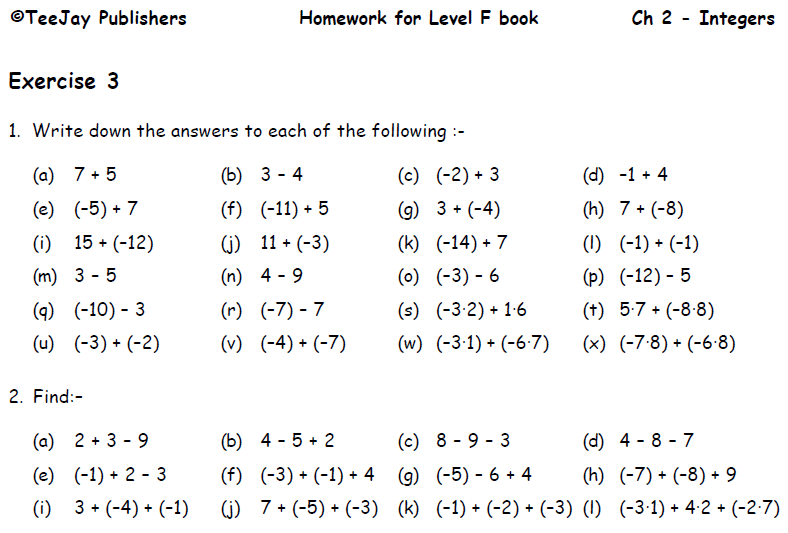 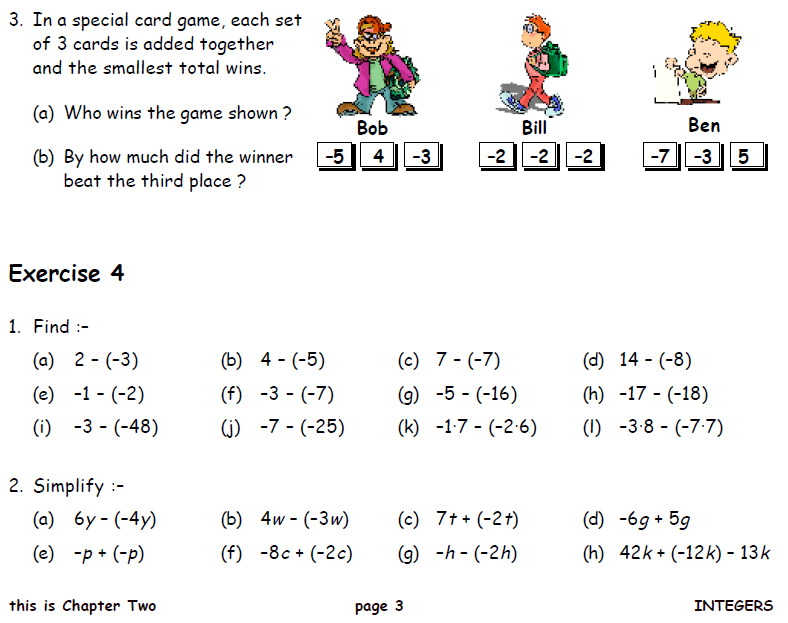 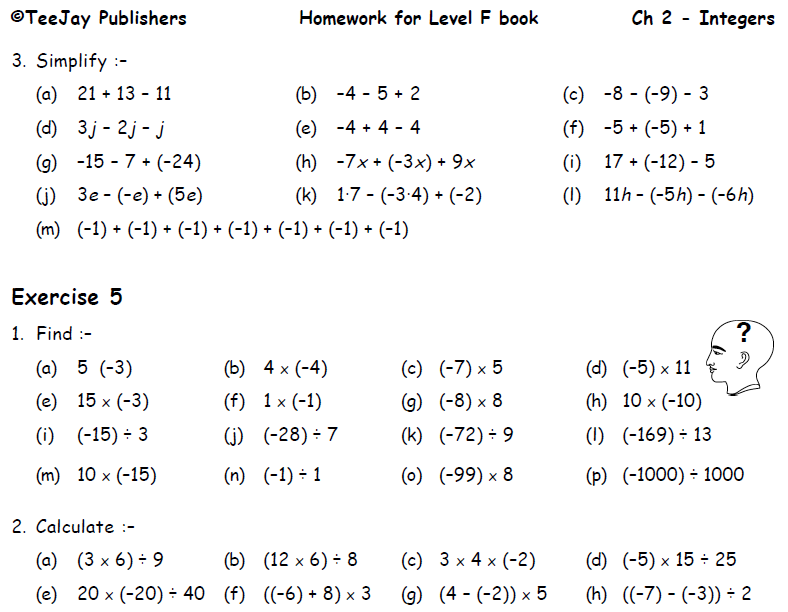 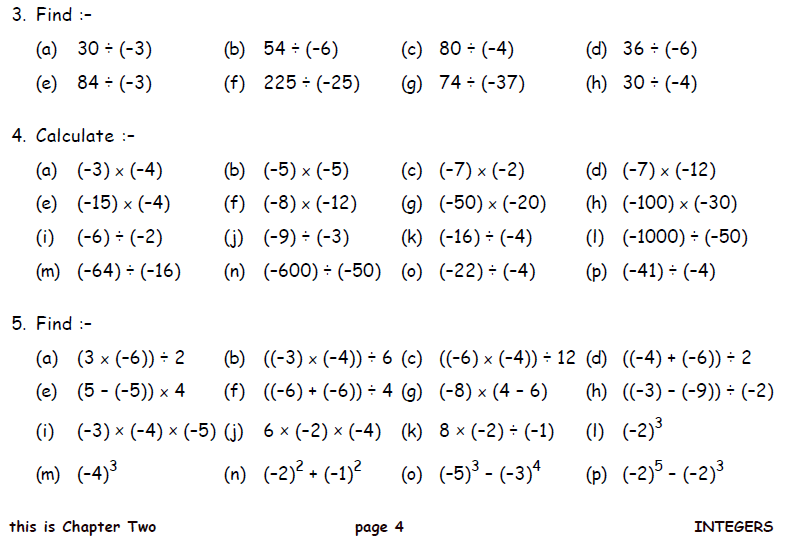 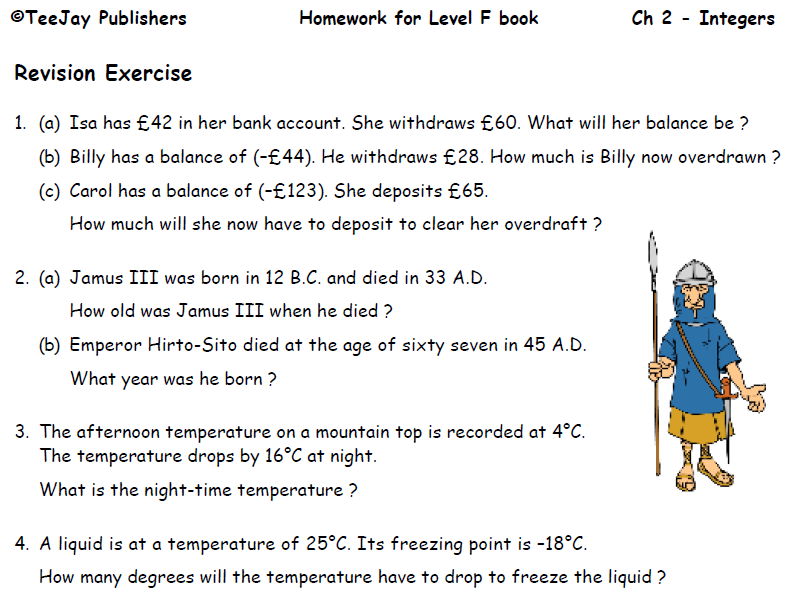 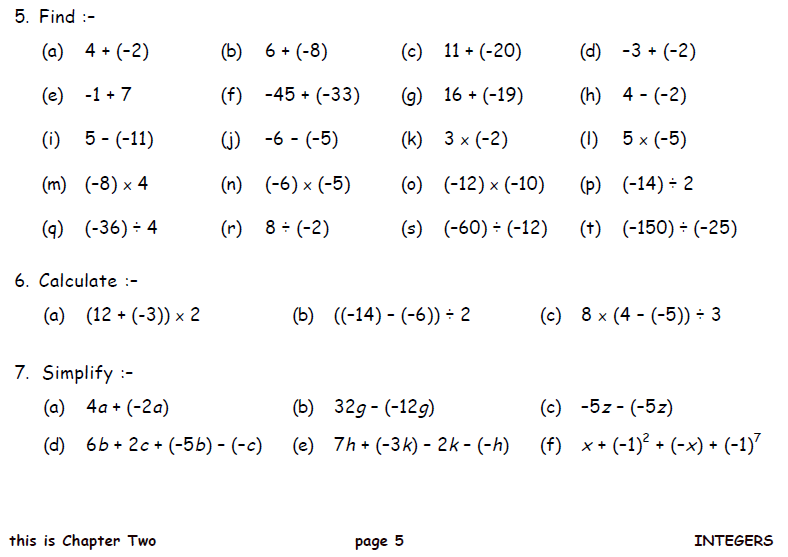 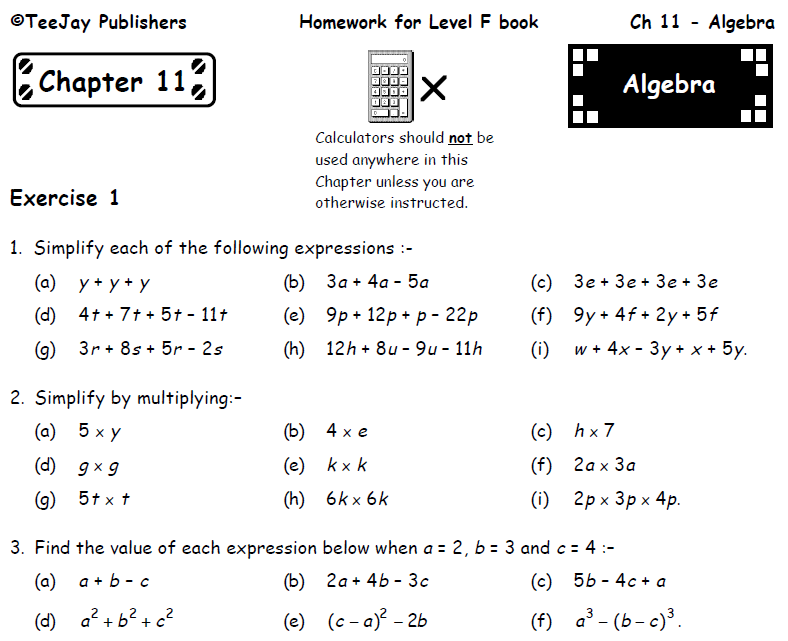 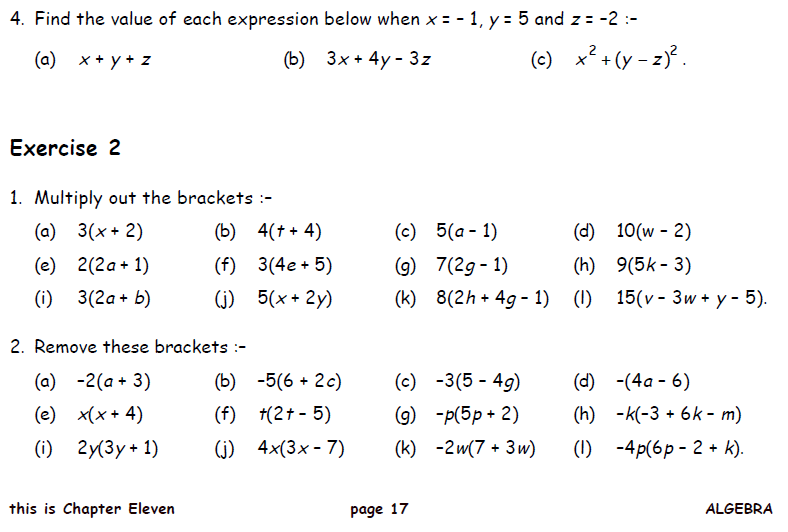 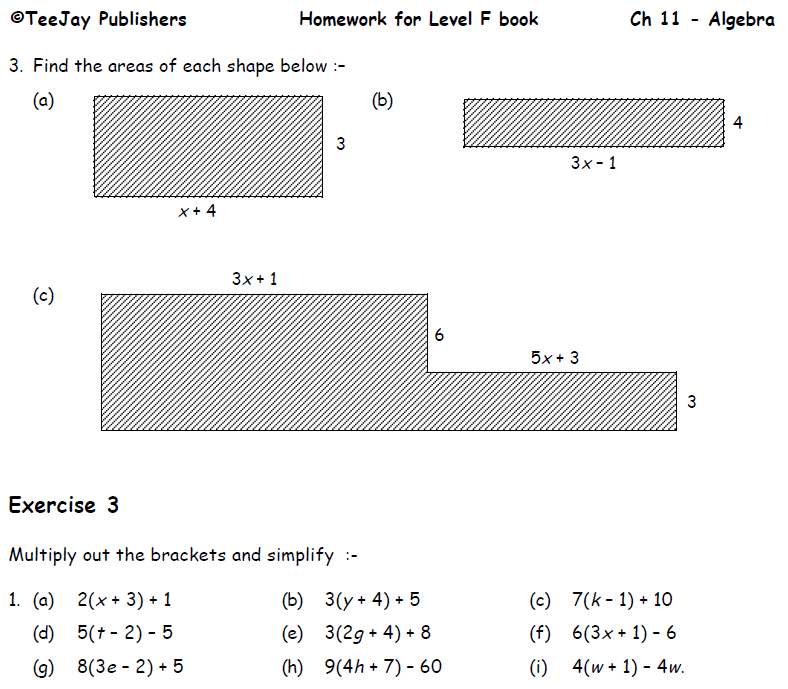 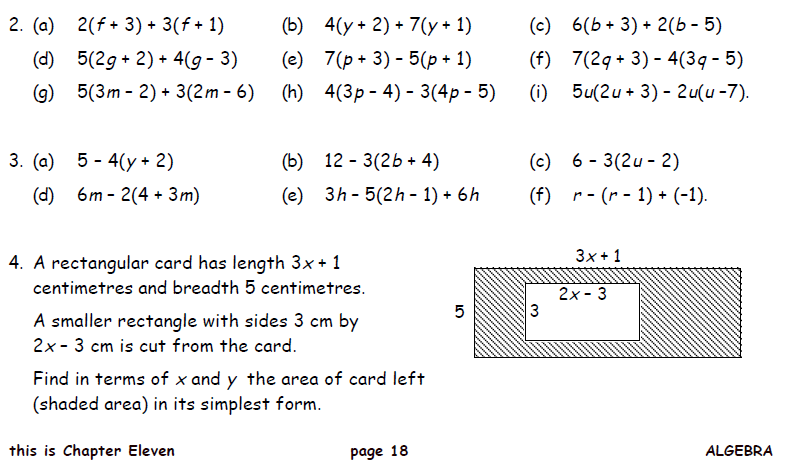 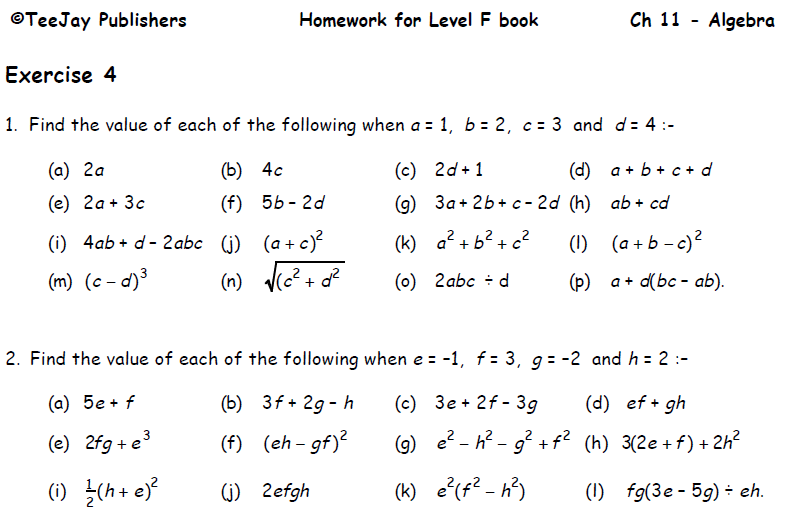 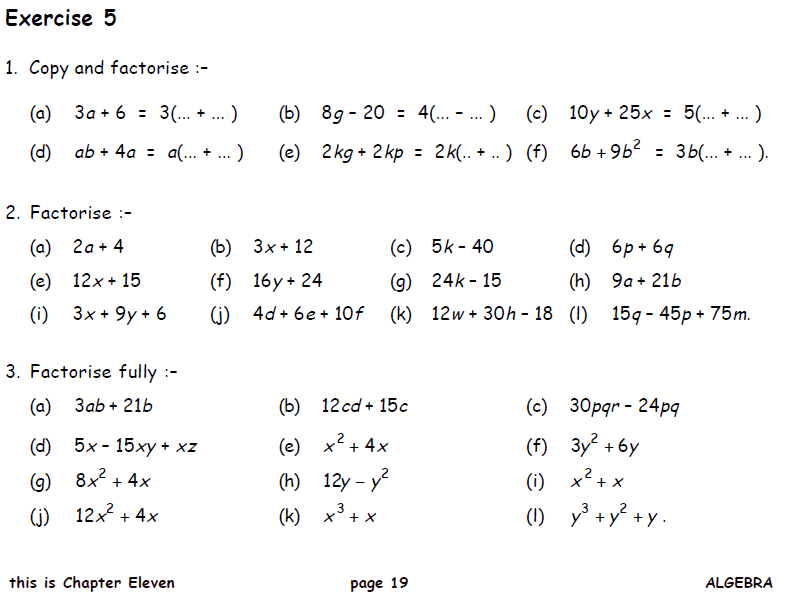 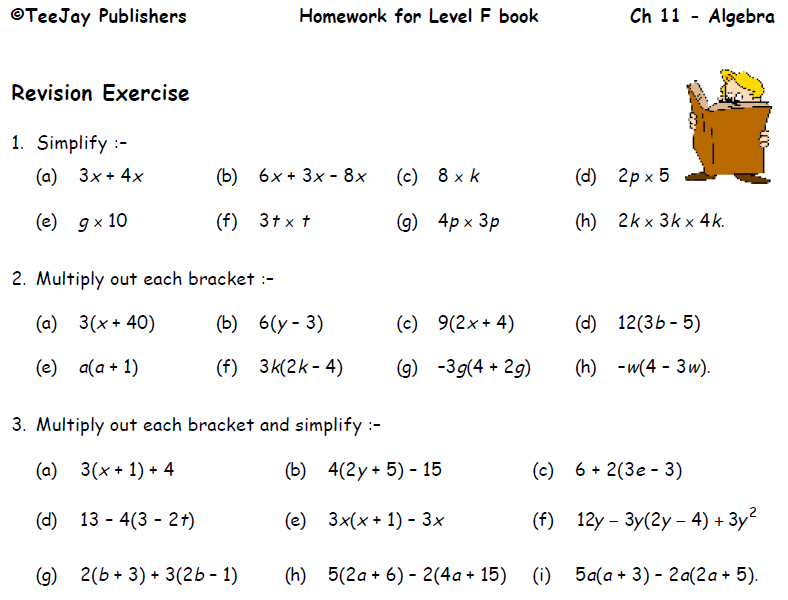 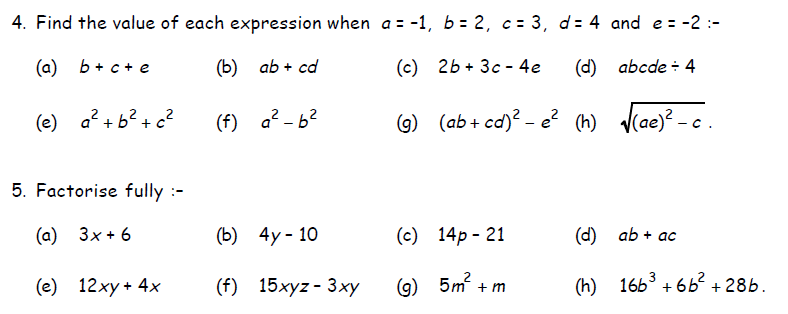 